Home Learning Overview – Year 2 – Week 7Tuesday: Click on the link below to watch the introduction to the dayhttps://www.loom.com/share/fc7d52117aa6431586ceac51499368c1Tuesday: Click on the link below to watch the introduction to the dayhttps://www.loom.com/share/fc7d52117aa6431586ceac51499368c1MathsAll activities are now in the accompanying workbooks in your packs or on the website. Please only follow the stated pages from each lesson.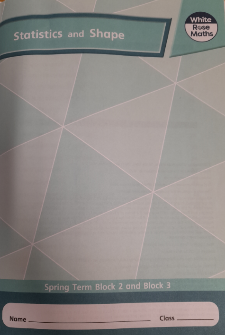 Lesson 2Today, we will be starting a new learning journey. This lesson is an introduction on how to recognise 2D and 3D shapes. Maybe you can spot some around your home or on a daily walk?Click on the pictures to watch a maths song and a recorded lesson! Complete pages 26 to 29 in your booklets. 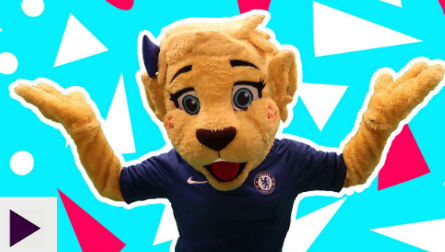 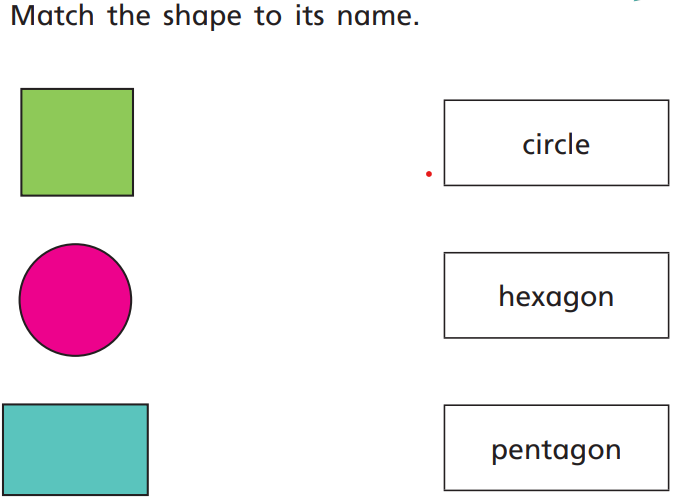 English Experience lessonClick the link to watch Mrs Robinson explain this lesson:https://www.loom.com/share/809a14af7b2e456a82c1cfff26f25c7d Look at the picture of Grandma when she was young: “Architect of the year” Research: What do architects do?Watch the following clip to find out more about architects’ work and how they design buildings. Think about how buildings are designed and what materials are used (e.g. shape, height and colour).https://www.bbc.co.uk/teach/class-clips-video/pshe-ks1-ks2-proud-to-be-an-architect/zbf76v4ActivityDraw a picture of the outside view of your own home and label different parts with materials used to build it. Draw a bird’s eye plan of your own bedroom and label the furniture inside the room. Spellingspastfather class grass pass plant path bath hour moveHistoryHow could we keep boats safe at sea?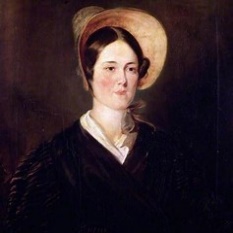 Listen to the story of Grace Darling. How do we keep sailors safe at sea today? Cut and stick the images in chronological order of Grace Darling’s story.  Retell the story of Grace Darling in full sentences on the lines next to each image.  There is a word bank to help you.Purple Mash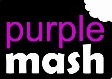 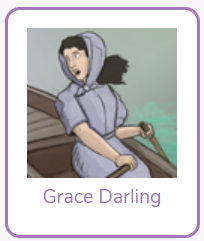 Click on the 2do and create a fact file about Grace DarlingStory Listen to the story of “The Invisible String’ by Patrice Karst, read by Mrs van Rooyen.https://www.loom.com/share/e139ac0a2fbf408da4791ac4e53b7d9d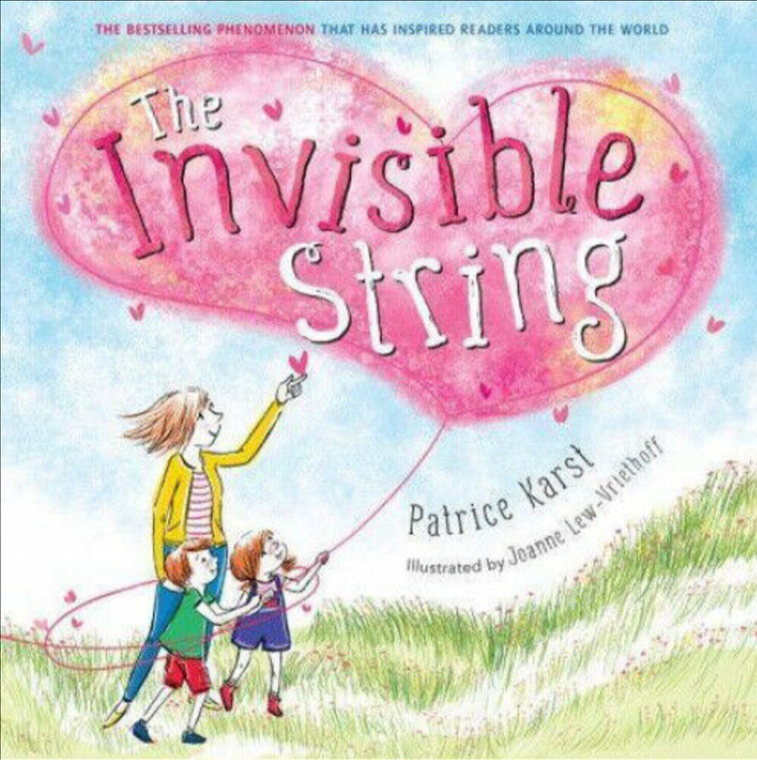 